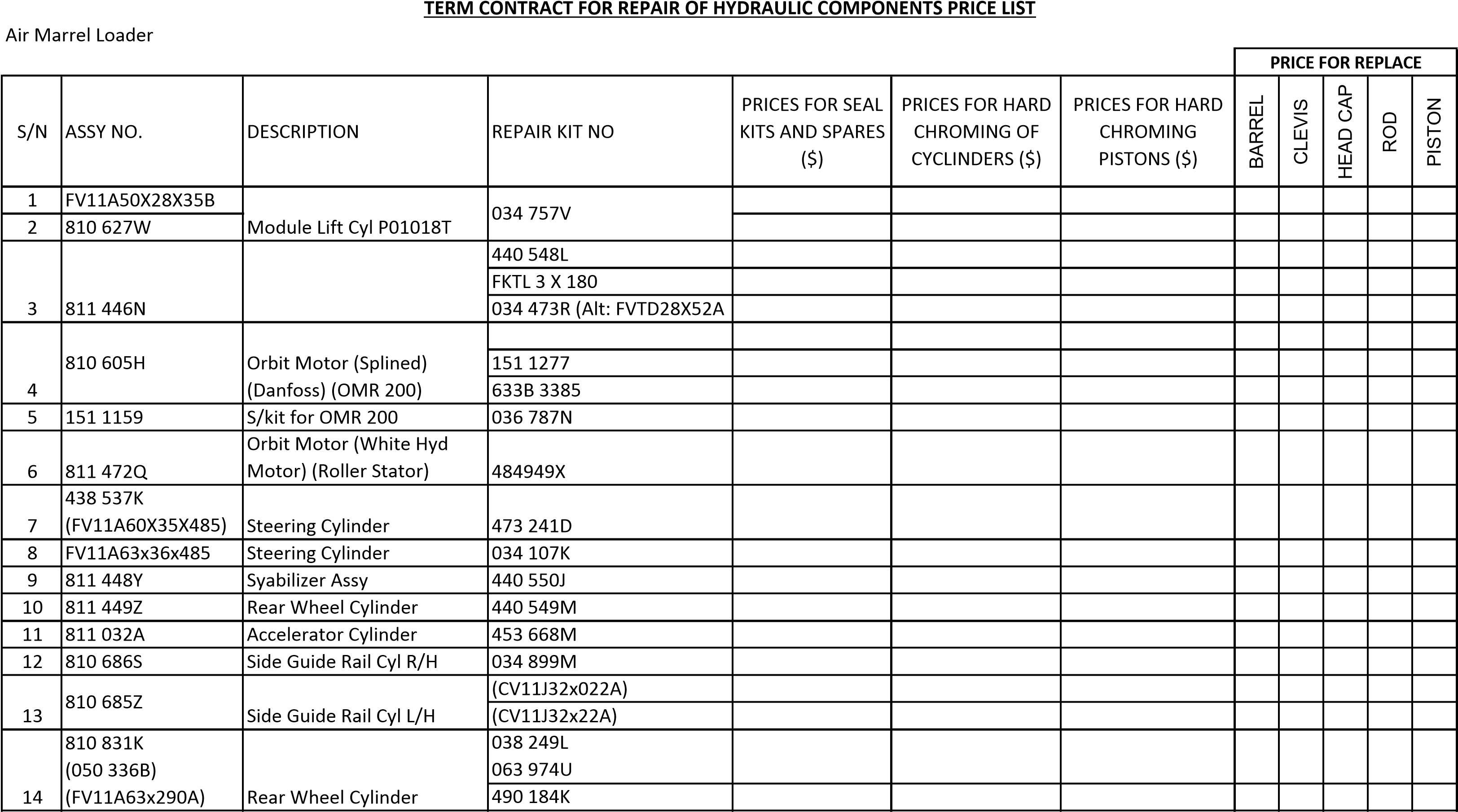 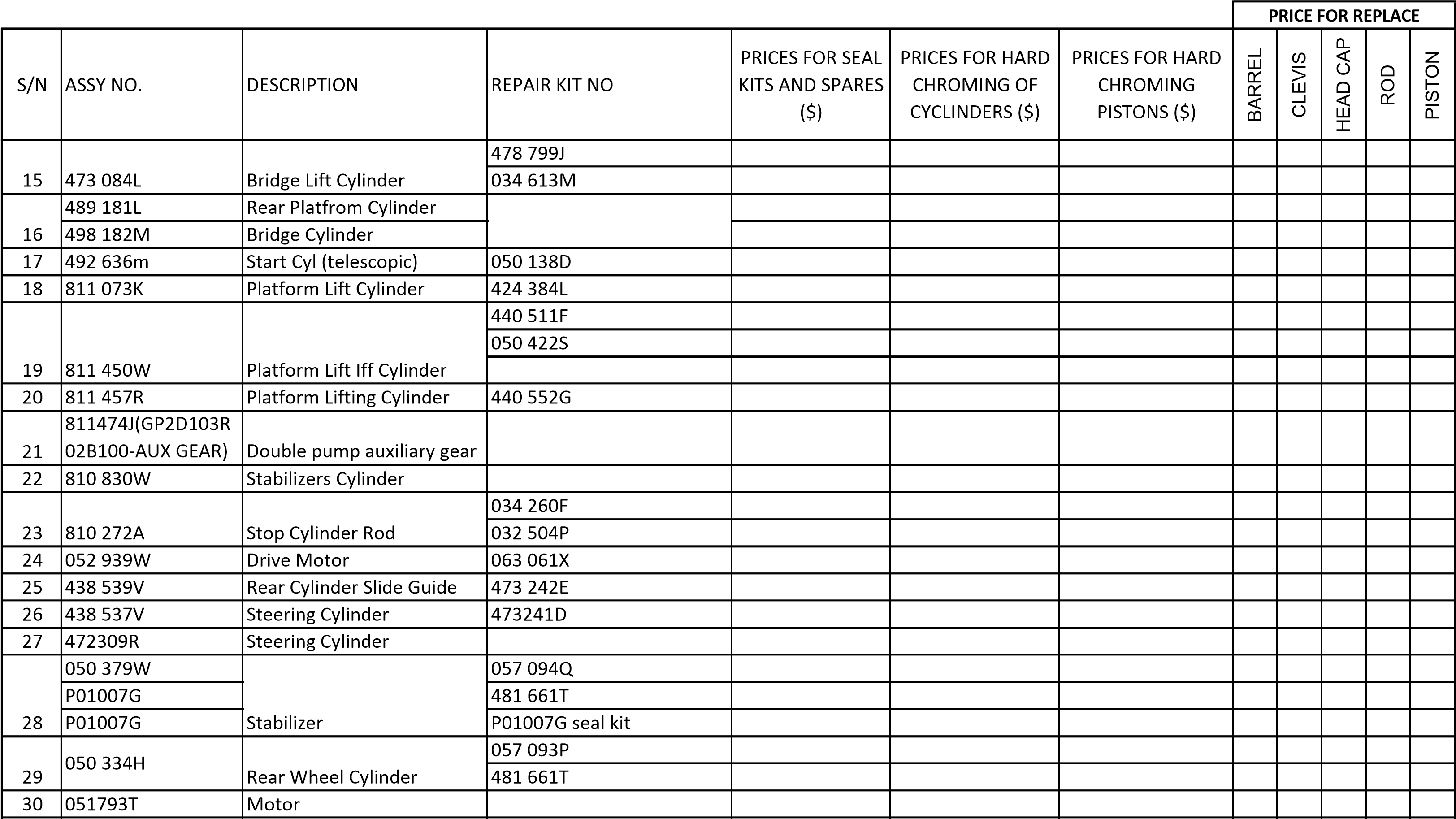 FMC COMMANDERPAX-STEPRECOVERY TRUCKABL HI-LIFT & BUSCT1807F018Appendix C  (Annex A)Page 10 of 15FORKLIFT________________ Company StampHI-LIFTCT1807F018Appendix C  (Annex A)Page 14 of 15Transporter________________ Company StampCT1807F018Appendix C  (Annex A)Page 15 of 15________________ Company StampPRICE FOR REPLACEPRICE FOR REPLACEPRICE FOR REPLACEPRICE FOR REPLACEPRICE FOR REPLACES/NASSY NO.DESCRIPTIONREPAIR KIT NOPRICES FOR SEAL KITS AND SPARES ($) PRICES FOR HARD CHROMING OF CYCLINDERS ($)PRICES FOR HARD CHROMING PISTONS ($)1621 5626Operator platform ex cyl621 5636 090 1620 0104Operator platform ex cyl620 0104 0902621 5640Front Stabilizer cyl621 5640 0902620 0736Front Stabilizer cyl620 0726 0903620 1571Bogy Wheel cyl620 1571 0903621 5641Bogy Wheel cyl621 5641 0904620 4120Ausci Brake Single Rotor620 4120 0904620 4120Ausci Brake Single Rotor620 4120 0034620 4120Ausci Brake Single Rotor620 4120 0044620 4120Ausci Brake Single Rotor620 4120 0065620 0190Cyl 2nd Lift Sec Lift620 0190 0905620 7663Cyl 2nd Lift Sec Lift620 0190 0905620 7911Cyl 2nd Lift Sec Lift620 0190 0905621 5645Cyl 2nd Lift Sec Lift621 5646 0906620 0188Pri Lift Cyl620 0188 0906621 5644Pri Lift Cyl621 5644 0907620 0183Strg Cyl Assy620 0183 0908621 5639Guide Cyl Assy621 5639 0908621 5639Guide Cyl Assy620 0104 0909620 0188(long)    620 2103(short)Folding Wing Cyl                    (Cyl Guide Fwd)620 7041 090                   620 2103 0909621 5637Folding Wing Cyl                    (Cyl Guide Fwd)621 5637 0909621 5643Folding Wing Cyl                    (Cyl Guide Fwd)621 5643 09010620 0236Bridge Lift Cyl620 0236 09010621 5646Bridge Lift Cyl621 5646 090PRICE FOR REPLACEPRICE FOR REPLACEPRICE FOR REPLACEPRICE FOR REPLACEPRICE FOR REPLACES/NASSY NO.DESCRIPTIONREPAIR KIT NOPRICES FOR SEAL KITS AND SPARES ($) PRICES FOR HARD CHROMING OF CYCLINDERS ($)PRICES FOR HARD CHROMING PISTONS ($)11U5MW0189Water Pump Assy12620 0141Hydraulic motor620 0141 09012621 0141Hydraulic motor420700 (620 0141 901)12622 0141Hydraulic motor435282 (620 0141 903)12623 0141Hydraulic motor473914 (620 0141 902)12624 0141Hydraulic motor419627 (620 0141 900)13621 5638Stabilizer Cyl14623 0244Platform Lift Cyl621 57 69 09015620 1428Hydraulic motor (orbit)620 1428 090                   (alt SK0000 90)15620 1428Hydraulic motor (orbit)15620 1428Hydraulic motor (orbit)620 1428 00B15620 1428Hydraulic motor (orbit)620 1428 00C15620 1428Hydraulic motor (orbit)620 1428 00316620 4093Steering Valve                        (Steering Motor)150 N 403117515 8903 100Steering cyl515 8903 100 09018239 6667 093Brake Master Cyl239 6667 09419232 7267 1Control Unit232 7267 09020620 7030Rear Stab cyl620 0104 09021238 5452Module Lift Cyl232 7178 09021238 5452Module Lift CylKWFC 15035121238 5452Module Lift CylV9754522519 9548Bridge Lift Cyl (MDL)23620 0307 Cylinder guide forward24621 5623MDL Stab Cyl621 5623 090PRICE FOR REPLACEPRICE FOR REPLACEPRICE FOR REPLACEPRICE FOR REPLACEPRICE FOR REPLACES/NASSY NO.DESCRIPTIONREPAIR KIT NOPRICES FOR SEAL KITS AND SPARES ($) PRICES FOR HARD CHROMING OF CYCLINDERS ($)PRICES FOR HARD CHROMING PISTONS ($)25621 5624MDL Stab Cyl Centre 621 5624 09026515 7842Rear Assist Cyl 615 7642 09026Bridge Lift Cyl      519 9548 09027472309RSteering valve150 4206 (thin)27472309RDanfoss150N 4040 (thick)PRICE FOR REPLACEPRICE FOR REPLACEPRICE FOR REPLACEPRICE FOR REPLACEPRICE FOR REPLACES/NO.ASSY NO.DESCRIPTIONREPAIR KIT NOPRICES FOR SEAL KITS AND SPARES ($) PRICES FOR HARD CHROMING OF CYCLINDERS ($)PRICES FOR HARD CHROMING PISTONS ($)1B440100901Main Hoist Cyl Assy194001691              (alt:B441501900)2B440200301RStabilizer right3B440200301Stabilizer left4P16-100C-2S6Hyd pump5PX42S 21 HSStabilizer6PX42S 21 HS LEFTStabilizer7PX42S 22 HS LEFTTilit Cylinder8PX42S 23 HS CYLCylinder swing step9E300110200Main Hoist Cyl Assy10E300120300Stabilizer front11E300120310Stabilizer rear12B440101001Slope Cyl AssyB44150130012B440101001Slope Cyl Assyor B4415020PRICE FOR REPLACEPRICE FOR REPLACEPRICE FOR REPLACES/NASSY NO.DESCRIPTIONREPAIR KIT NOPRICES FOR SEAL KITS AND SPARES ($) PRICES FOR HARD CHROMING OF CYCLINDERS ($)PRICES FOR HARD CHROMING PISTONS ($)12537 - 04Recovery Truck Cyl Main Boom257 04 04PRICE FOR REPLACEPRICE FOR REPLACEPRICE FOR REPLACES/NO.ASSY NO.DESCRIPTIONREPAIR KIT NOPRICES FOR SEAL KITS AND SPARES ($) PRICES FOR HARD CHROMING OF CYCLINDERS ($)PRICES FOR HARD CHROMING PISTONS ($)1B440210101Stabilizer cylinder26-02/10-51Cylinder door3B440210301Stabilizer        PRICE FOR REPLACEPRICE FOR REPLACEPRICE FOR REPLACES/NO.ASSY NO.DESCRIPTIONREPAIR KIT NOPRICES FOR SEAL KITS AND SPARES ($) PRICES FOR HARD CHROMING OF CYCLINDERS ($)PRICES FOR HARD CHROMING PISTONS ($)1Steering Cyl(STFL-1)          Cyl pistion rodD5100261Steering CylCyl R/kitD144355PRICE FOR REPLACEPRICE FOR REPLACEPRICE FOR REPLACEPRICE FOR REPLACEPRICE FOR REPLACES/NO.ASSY NO.DESCRIPTIONREPAIR KIT NOPRICES FOR SEAL KITS AND SPARES ($) PRICES FOR HARD CHROMING OF CYCLINDERS ($)PRICES FOR HARD CHROMING PISTONS ($)1H32 BBR 21            H32 BBR 11            (H31 BBR 11)         (H31 BBR 21)PTO Combination {  	{ Shaft{ {SKH 311H32 BBR 21            H32 BBR 11            (H31 BBR 11)         (H31 BBR 21)PTO Combination {  	{ Shaft{ {272671H32 BBR 21            H32 BBR 11            (H31 BBR 11)         (H31 BBR 21)PTO Combination {  	{ Shaft{ {273461H32 BBR 21            H32 BBR 11            (H31 BBR 11)         (H31 BBR 21)PTO Combination {  	{ Shaft{ {27346-311H32 BBR 21            H32 BBR 11            (H31 BBR 11)         (H31 BBR 21)PTO Combination {  	{ Shaft{ {27346A1H32 BBR 21            H32 BBR 11            (H31 BBR 11)         (H31 BBR 21)Friction disc (8pcs)555011H32 BBR 21            H32 BBR 11            (H31 BBR 11)         (H31 BBR 21)Friction plate(7pcs)555021H32 BBR 21            H32 BBR 11            (H31 BBR 11)         (H31 BBR 21)bearing60272271 MBAJ D3XR    271 MBAJ D5XR PTO Combination         (Chealsea)SKC 2712271 MBAJ D3XR    271 MBAJ D5XR PTO Combination         (Chealsea)SP7032271 MBAJ D3XR    271 MBAJ D5XR PTO Combination         (Chealsea)555012271 MBAJ D3XR    271 MBAJ D5XR PTO Combination         (Chealsea)555023CS65-U6004-J1DPTo check housing before orderingPTO Combination(HL10,HL08)PC-GSK-133CS65-U6004-J1DPTo check housing before orderingPTO Combination(HL10,HL08)06T355493CS65-U6004-J1DPTo check housing before orderingPTO Combination(HL10,HL08)49T335643CS65-U6004-J1DPTo check housing before orderingPTO Combination(HL10,HL08)49T335633CS65-U6004-J1DPTo check housing before orderingPTO Combination(HL10,HL08)49T355473CS65-U6004-J1DPTo check housing before orderingPTO Combination(HL10,HL08)10T355533CS65-U6004-J1DPTo check housing before orderingPTO Combination(HL10,HL08)10T289084(CS6S U6004 J1KP)CS6 - GSK4(CS6S U6004 J1KP)49T335644(CS6S U6004 J1KP)49T335634(CS6S U6004 J1KP)21T36511PRICE FOR REPLACEPRICE FOR REPLACEPRICE FOR REPLACEPRICE FOR REPLACEPRICE FOR REPLACES/NO.ASSY NO.DESCRIPTIONREPAIR KIT NOPRICES FOR SEAL KITS AND SPARES ($) PRICES FOR HARD CHROMING OF CYCLINDERS ($)PRICES FOR HARD CHROMING PISTONS ($)5CFS 12PTO Pump(for P/S also)SK0035CFS 12PTO Pump(for P/S also)5CFS 12PTO Pump(for P/S also)26227 - 126P16 -100C -2S6      P16 - 115C -2S7     P16 - 150C - 2S7    PTO PUMP                            (Tyrone) 18419 (alt 15419, B4210004, B421000401SK6P16 -100C -2S6      P16 - 115C -2S7     P16 - 150C - 2S7    PTO PUMP                            (Tyrone)33433 (ALT 2869)6P16 -100C -2S6      P16 - 115C -2S7     P16 - 150C - 2S7    PTO PUMP                            (Tyrone)334346P16 -100C -2S6      P16 - 115C -2S7     P16 - 150C - 2S7    PTO PUMP                            (Tyrone)2716371940034/1             B440101301          B440100601Ext. Plat Cylinder              Side shift Cylinder8B440100401Canopy CylinderB441500191 48250 2440         Chamber Parking             Brake Assy1 48252052 010B440100301Cyl main hoist left11B440100701CYl main hoist right12WHCT 9955 27HSCanopy Cylinder AssySeal kit12WHCT 9955 27HSCanopy Cylinder AssySwivel Bearing131 48100 601 0148100 611 1Brake Valve Assy1 85576 053 0131 48100 601 0148100 611 1Brake Valve Assy1 85576 053 014B440 200 101Stabilizer AssyB441 504 300PRICE FOR REPLACEPRICE FOR REPLACEPRICE FOR REPLACEPRICE FOR REPLACEPRICE FOR REPLACES/NO.ASSY NO.DESCRIPTIONREPAIR KIT NOPRICES FOR SEAL KITS AND SPARES ($) PRICES FOR HARD CHROMING OF CYCLINDERS ($)PRICES FOR HARD CHROMING PISTONS ($)15WHCT 9956 26HS WHCT 9955 27HS Shift Shift BXT Cylinder Canopy}WHCT 995 26 HS                               }16WHCT9955 24HSScissor cyl (main hst)17WHCT9955 25HSStabilizer Assy18701 7878 Stabilizer Jack704 321219702 8868Canopy Cyl440 - 1013720702 8879Cylinder plaform side shift21B440200201Stabilizer assy22B440200101Stabilizer assy23C300110010Main cylinder24C300110110Main cylinder25FC24FURYMain cylinder26HCX47/04/091Stabilizer Assy27M300100410Stabilizer right28M300100310Stabilizer left29701 7786Main Hoist Cylinder440 - 10677PRICE FOR REPLACEPRICE FOR REPLACEPRICE FOR REPLACEPRICE FOR REPLACES/NO.ASSY NO.DESCRIPTIONREPAIR KIT NOPRICES FOR SEAL KITS AND SPARES ($) PRICES FOR HARD CHROMING OF CYCLINDERS ($)PRICES FOR HARD CHROMING PISTONS ($)1064055Hyd Motor (Linde)0111 7981064055Hyd Motor (Linde)0111 7991064055Hyd Motor (Linde)0111 8961064055Hyd Motor (Linde)0111 0031064055Hyd Motor (Linde)32207 Q1064055Hyd Motor (Linde)293 324 02 022840 CIL 0005Strg Cyl062 0143840CIL0101cylinder height4063 239(Danfoss)Steering Valve Assy(motor)150 N 40405903109Ccylinder height062 97365833 415stg motor150 N 40407151 0717hyd motor151 12868061533Steering Valve Assy(motor)010-8179620-1428Orbit Motor620-1428-090Other:PRICE FOR REPLACEPRICE FOR REPLACEPRICE FOR REPLACEPRICE FOR REPLACES/NP/NDESCRIPTIONREPAIR KIT NOPRICES FOR SEAL KITS AND SPARES ($) PRICES FOR HARD CHROMING OF CYCLINDERS ($)PRICES FOR HARD CHROMING PISTONS ($)1627-7022Pump2670024Steering Cylinder382979Steering Motor485354Steering Cylinder586145Cylinder6106650Steering Cylinder725320286R001Ram Cyl8300100620Push up Cylinder9300100610Main Cylinder10300100611Main Cylinder11300100840Stab Cylinder12M300100810Platform Cylinder13M300100701Stabilizer Cylinder14A01052FCylinder15A01092YSteering Cylinder16A02032HPistion pump17A02110VHydrauluc pump18A02110FPistion pump19A03095ZSteering Unit20P01003CLift off Cylinder21PO1008HStabilizer Cylinder22P01012MSteering Cylinder23PO1045VRear Wheel Cylinder24PO1055JPlatform Cylinder25P01056KPlatform Take-off Cylinder2625320343ROOStabilizer Cylinder